Экологическое воспитаниеКонспект занятия «Что такое природа?» В старшей группе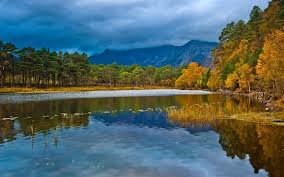                                                                                                          Провела воспитатель:                                                                                           Маслова А.А.Что такое природа?Программное содержание: познакомить детей с понятиями «природа», «живая природа», «не живая природа». Воспитывать любовь и бережное отношение к природе. Закрепить умение составлять экологическую цепочку.Оборудование: на половине листа ватмана рисунок «природа» и такие же рисунки на альбомных листах и карточки (по количеству детей); на них изображены природные и неприродные объекты; два карманчика (зеленый и красный); красные и зеленые кубики, цветные карандаши; четыре куба с четырех сторон нарисованы картинки.Предшествующая работа: наблюдение природы во время прогулок, чтение рассказов, пение песен, рассматривание иллюстраций, дидактические игры «Когда это бывает», «Где, что зреет» и т.д.Ход занятия.Воспитатель: Послушайте отрывок из  стихотворения Ф. Тютчева.Сияет солнце, воды блещут.                                                                                                                                                                На всем улыбка, жизнь во всем,                                                                                                                                         деревья радостно трепещут,                                                                                                                                                        Купаясь в небе голубом.                                                                                                                                                              Поют деревья, плещут воды,                                                                                                                                                     Любовью воздух растворен.                                                                                                                                                                                                                       И мир, цветущий мир природы,                                                                                                                                                   Избытком жизни упоен.                                                                                                                                                                     Как вы думаете, о чем это стихотворение?                                                                                                                       Дети: Это стихотворение о солнце, воздухе, деревьях, небе. Воспитатель: Правильно, это стихотворение о нашей природе. Отгадайте загадки, а отгадки найдите на этом рисунке (показывает большой рисунок «Природа»). 1.В морях и реках обитает,                                                                                                                                                                    Но часто по небу летает,                                                                                                                                                                   А как наскучит ей летать –                                                                                                                                                                На землю падает опять.                                                                                                                                                                                 (Вода)                                                                                                                                                                                                                  2.Меня бъют, колотят,                                                                                                                                                             Ворочают, режут –                                                                                                                                                                            А я все терплю. Всем добром плачу.                                                                                                                            (земля, почва)                                                                                                                                                                                     3.Голубой платок,                                                                                                                                                                                            Красный колобок,                                                                                                                                                                         По платку катается,                                                                                                                                                              Людям улыбается.(небо и солнце)                                                                                                                                                                   4.Много рук, одна нога. (дерево)                                                                                                                                                       5. В густом лесу под елками,                                                                                                                                            Осыпанный  листвой.                                                                                                                                                                     Лежит клубок с иголками,                                                                                                                                                          Колючий но живой.(ежик)                                                                                                                                         Воспитатель: Вы правильно отгадали загадки, а что еще вы видите на этом рисунке?                                  Дети: (называют объекты живой и не живой природы) Воспитатель: Еще раз посмотрите на рисунок и подумайте, как одним словом можно назвать все, что изображено на нем.                            Дети: На рисунке изображена природа.                                                                                              Воспитатель: Как вы думаете, что такое природа? На рисунке нет домов и машин, заводов и заборов, скамеек и игрушек, качелей и велосипедов. Как вы думаете, почему художник не изобразил их? Он сделал это специально или просто забыл?                                                                         Дети: Художник специально не нарисовал все это, потому – что на рисунке он изобразил природу. Воспитатель: А кто делает машины, игрушки, велосипеды?                                                                              Дети:Это все делает человек.                                                                                                                   Воспитатель: Правильно, все  то, что сделано руками человека, мы не можем называть природой. Что же называется природой?                                                                                                                                             Дети: все, что нас окружает, но не сделано руками человека.                                                      Воспитатель: Природа – это все то, что нас окружает, но не сделано руками человека.                                   У вас на столах лежат большие и маленькие картинки. Возьмите маленькие и рассмотрите их внимательно. Подумайте, что на них изображено: природа или нет? Положите картинки с «природой» в зеленый кармашек, а  остальные – в красный. (Дети выполняют задание). Давайте проверим, как вы справились.                                                                                                                          ФизкультминуткаВместе по лесу идёмВместе по лесу идём,Не спешим, не отстаём.Вот выходим мы на луг. (Ходьба на месте.)Тысяча цветов вокруг! (Потягивания — руки в стороны.)Вот ромашка, василёк,Медуница, кашка, клевер. Расстилается ковёрИ направо, и налево. (Наклониться и коснуться левой ступни правой рукой, потом наоборот — правой ступни левой рукой.)К небу ручки протянули,Позвоночник растянули. (Потягивания — руки вверх.)Отдохнуть мы все успелиИ за парты снова сели. (Дети садятся за парты.)Воспитатель: А сейчас, ребята мы с вами поиграем в игру «Экологическая цепочка». Разложите кубики в нужной последовательности. (Дети выполняют задание). Объясните, почему вы так разложили.                                                                                                                                                                      Воспитатель: Посмотрите еще раз на рисунок. Птицы, дерево, цветы, еж – все они питаются, растут, дышат и поэтому их относят к живой природе. А солнце, облака, камни, воду, почву относят к неживой природе, так как у них нет способности к росту, питанию и дыханию. Запомнили?  А теперь задание посложнее. Возьмите большие картинки. Они точно такие же, как большой рисунок. Раскрасьте, но не всю картинку, а только то, что я назову. Итак, те, у кого на столе зеленый кубик, раскрашивают живую природу, а те у кого красный кубик, раскрашивают неживую природу. (Проверка задания, дети объясняют)                                                                                                                            Вы, ребята справились с заданием, вы были сегодня внимательными и много узнали. Теперь домашнее задание. Нарисуйте  дома то, что не относится к природе и рисунки принесите завтра.